The rapid growth in the understanding of the molecular mechanisms of skin immunology, inflammatory cutaneous diseases and skin manifestations of extracutaneous disease deserves special attention. Old inflammatory skin diseases are receiving new interpretations based on the advancements on the molecular bases of innate immune responses. Common pathways in diseases affecting different organs are being elucidated. Many new treatment options are becoming available, increasing the need of forums where basic, translational and clinical research are presented together. Inflammatory and immune-mediated diseases have a great relevance to general medicine and other internal medicine disciplines, providing clues for understanding pathogenesis, as well as for diagnosis and therapy. Successful propagation of knowledge is essential to translate science and medical progress into improved patient care.Sessions:WorkshopsLecturesFree communication sessionsPostersTopics:www.simid2014.org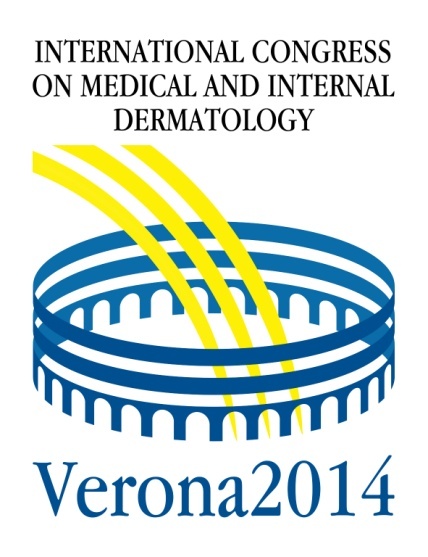 European Workshop on Skin immune mediated inflammatory diseases (Simid)Verona, Italy24-26 April 2014 Chairman:Giampiero Girolomoni, VeronaScientific secretariat:Paolo Gisondi, VeronaScientific committee:H. Bachelez, ParisS. Beissert, DresdenL. French, ZurichC. Griffiths, ManchesterG. Jemec, Roskilde L. Puig, BarcelonaF. Rongioletti, GenoaP. van de Kerkhof, NijmegenLupus erythematosusSclerodermaSclerodermoid disordersVasculitis syndromesOcclusive vasculopathiesAutoinflammatory syndromesSyndromes from innate immunity dysregulation(eg, hidradenitis suppurativa, pustular psoriasis)Neutrophilic dermatosesPsoriasisCardio-metabolic risk of chronic inflammationCommon pathways in organ-specific inflammatory disordersFebrile dermatosesPsoriatic arthritisRash and arthritis Autoimmune bullous diseasesEosinophilic dermatosesDrug reactionsStratified medicine